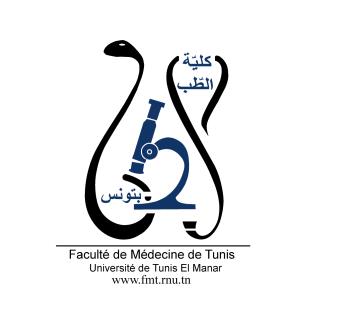 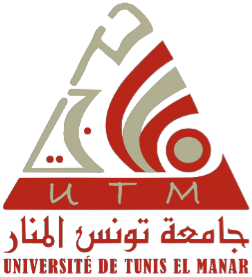 ENSEIGNEMENT POST UNIVERSITAIRE INTERDISCIPLINAIRE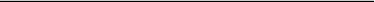 Thème : Nutrition et pathologies néphrologiques Départements concernés : médecine A et médecine BSections concernées : nutrition- urologie-néphrologie
Public cible : les étudiants du TCEM des spécialités suivantes : nutrition- urologie-               néphrologie et médecine de familleLien pour l’inscription : https://forms.gle/WtXMopLHfCbRMTKy5Date : Samedi 20 avril 2024Lieu : Amphi 2, FMT
Coordinateur : Dr Yosra Htira                          MCA en nutrition et maladies nutritionnellesObjectif général de l’EPU :Planifier la prise en charge de la maladie rénale chronique quel que soit son stade et son origine.
Objectifs spécifiques de l’EPU :  Evaluer l’état nutritionnel d’un patient avec une insuffisance rénale chroniqueRéunir les éléments cliniques et paracliniques en faveur d’une origine glomérulaire ou tubulo-interstitielle d’une insuffisance rénale chronique.Prendre en charge un patient insuffisant rénal chronique en pré-dialysePrendre en charge un patient insuffisant rénal chronique au stade de dialyseProgramme détaillé : Enseignement basé sur les cas8h30 Accueil et pré-test9h00 – 9h45: Les hyperuricémies : Dr Chaima Jemai9h45 – 10h45: La maladie lithiasique : Pr.Ag Ahmed Saadi – Dr Imen Hedfi11h – 12h15: Insuffisance rénale chronique et prédialyse : Pr. Ag Yosra Htira –Pr.Ag.      Ikram Mami12h15– 13h30 : Insuffisance rénale chronique et dialyse : Pr.Ag Haifa Abdesselem- Dr Sahar Aguerbi13h30 Post-test et clôture 